Иркутская областьМуниципальное образование город Тулун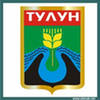 ИНВЕСТИЦИОННЫЙ ПАСПОРТМУНИЦИПАЛЬНОГО ОБРАЗОВАНИЯГОРОД ТУЛУН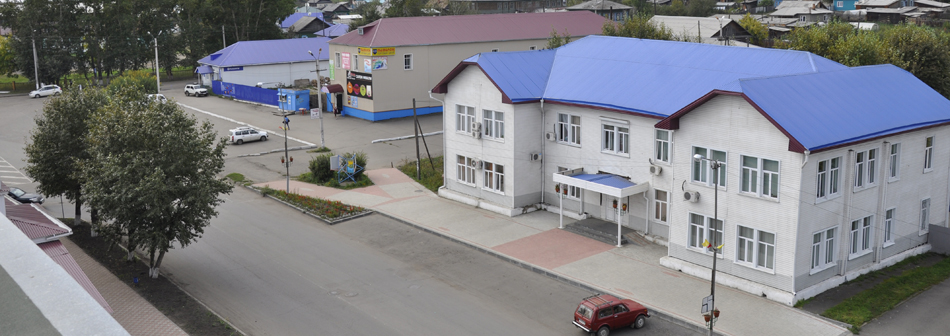 Тулун, 20221. Общие сведения1.1. Историческая справка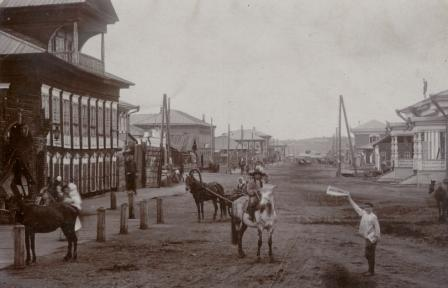 Тулун основан во второй половине восемнадцатого века и расположен в южной части Среднесибирской возвышенности на обеих берегах реки Ия, притока реки Ока. Как считают историки, основателями селения были буряты. В пользу этого факта говорит и то, что название селения - Тулун – бурятского происхождения, что в переводе означает «кожаный мешок».В 1762 году через Тулун проходит Московский тракт, который был в то время средством транспортных и почтовых сообщений. Население придорожных деревень прямо или косвенно было связано с ямщицким извозом. Приток переселенцев начался именно после строительства Московского тракта, проложенного в 1762-1774 годах. В XIX веке строится Братский тракт, затем железная дорога, что послужило мощным толчком к бурному развитию села Тулун. В экономическом отношении Тулун далеко опередил город Нижнеудинск  и сделался видным торговым центром, из которого отправляются  многие товары: мука, зерно, вино, животное масло, кожа и т.д. – минуя город Иркутск, к реке Ангаре  и к пристаням на реке Лене для потребностей Якутского края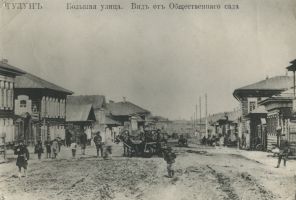 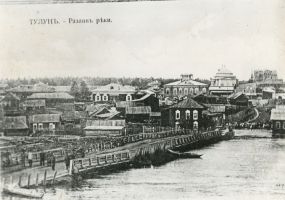 Промышленность Тулуна стала развиваться в конце XIX – начале XX вв. в связи со строительством Транссибирской железной дороги. В это же время была начата добыча каменного угля. Однако, в связи с невысокими местными потребностями и отсутствием внешних рынков сбыта, она не получила значительного развития и к 1917 году едва достигала 50 тыс. тонн угля в год. В черте города функционировали: лесозавод, кирпичный, водочный, пивоваренный заводы, паровая мукомольная мельница, сапожные и швейные мастерские, крупорушки, производились мыло и конфеты. Постановлением ВЦИК от 5 сентября 1927 года Тулуну был присвоен статус «города». С 1962 года Тулун стал городом областного подчинения.  Законом Иркутской области  от 02.12.2004 года № 70-ОЗ муниципальное образование – «город Тулун» с 31 декабря 2004 года наделено статусом городского округа.За годы Советской власти в Тулуне были построены и открыты аэропорт, гидролизный, авторемонтный, электромеханический, водочный, маслодельный заводы, лесокомбинат, мясокомбинат, кондитерская фабрика, учительский институт, педучилище, медучилище, музыкальная школа, СГПТУ, совхоз-техникум, Дом пионеров, пять клубов, дом культуры «Кристалл», два кинотеатра, 27 библиотек. В 1955 г. в Тулун был перенесен Тальцинский стекольный завод, попавший в зону затопления Иркутской ГЭС. Добыча угля на Азейском и Тулунском разрезах достигла 15 млн. тонн в год.Развал СССР, приватизация, экономический и финансовый кризисы, поразившие Россию в 90-х годах, тяжело сказались на жизни города. Резко сократились объемы промышленной продукции, число рабочих мест, жилищное строительство и другие социальные программы, ряд предприятий города обанкротились.1.2. Характеристика города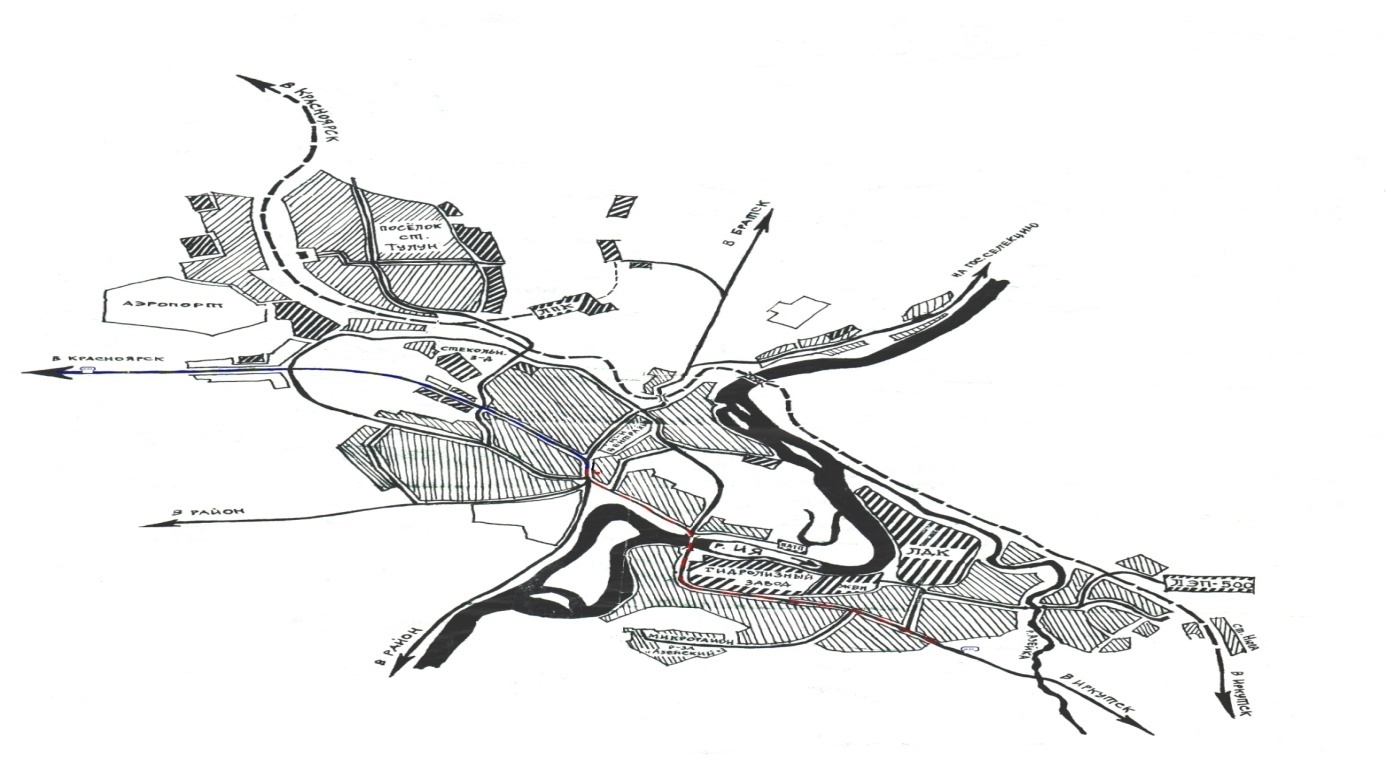 Тулун расположен на Иркутско-Черемховской равнине, в лесостепной полосе предгорий Восточного Саяна, на реке Ия, притока реки Ока (бассейн Ангары). Территория города представляет собой холмисто-увалистую равнину, сформированную эрозионной деятельностью реки Ия и её притоков. Основными морфологическими элементами рельефа являются речные долины и междуречные пространства (склон, водоразделы). Из речных  долин главной является долина реки Ия, с незначительной террасированностью склонов. Ширина долины от 750 до 3250 метров.Площадь Тулуна в границах городского округа, определенных законом Иркутской области, составляет 13353 га. Муниципальное образование – «город Тулун» на всем своем протяжении граничит только с землями Тулунского муниципального района.Особенности экономико-географического положения города Тулуна определяются хорошей транспортной доступностью по отношению к другим городам Иркутской области и регионам Российской Федерации. Тулун располагается на Транссибирской железнодорожной магистрали, в пределах города действуют станции ВСЖД Тулун и Нюра, а также два остановочных пункта. Через Тулун проходят автомобильные дороги федерального значения М-53 «Байкал» и «Вилюй», он является узлом автодорог местного значения, обеспечивающих сообщение с населенными пунктами на территории района. Расстояние до ближайшего крупного города, Братска, составляет 225 км по автомобильной дороге, до областного центра – 389 км по железной и 428 км – по автомобильной дороге. Климат резко континентальный  с суровой продолжительной зимой  и коротким жарким летом. В любой сезон года возможны резкие изменения погоды, переход от тепла к холоду, резкие колебания температуры воздуха в течение суток. Основное количество осадков выпадает с мая по сентябрь, и годовая сумма осадков на 77,0 % складывается из осадков теплого периода, за год выпадает 356 мм. Общее количество выпадающих зимой твердых осадков невелико. В связи с этим средняя максимальная высота снежного покрова не превышает 35 см для защищенного от ветра участка местности. В отдельные зимы высота снега может достигать 62 см.Преобладающее направление ветра:  летом – юго-восточное;  зимой – северо-западное.1.3. Основные  макроэкономические показатели экономического и социального положения города   2. Генеральный план города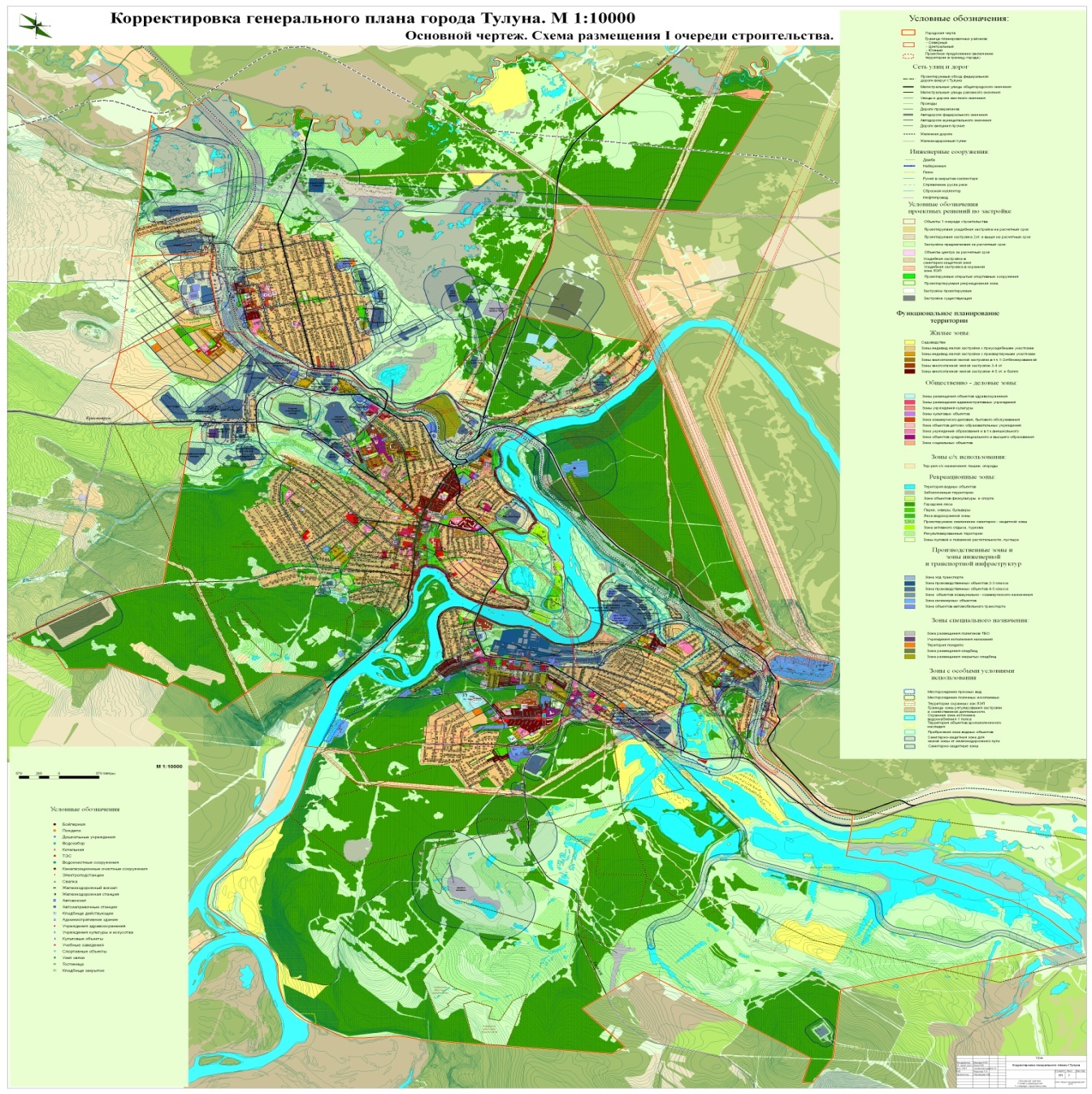          Генеральный план города является стратегическим юридическим градостроительным документом, где отражаются основные направления развития города, функциональное назначение, строительное зонирование территории, принципиальные решения по размещению объектов общегородского значения, транспортному  обслуживанию, инженерному оборудованию и благоустройству города, защите территории от опасных природных и техногенных процессов, охране природного и историко-архитектурного культурного наследия, очередности освоения территории.     Генеральный план определяет территориальное устройство города с учетом реальных возможностей на 10-15 лет.           Генеральный план города Тулуна разработан как  градостроительный документ нового поколения, направленного на создание условий устойчивого социально - экономического развития города Тулуна и утвержден решением Думы городского округа от 30.12.2010 года № 78-ДГО «Об утверждении генерального плана муниципального образования – «город Тулун».          В задачи Генерального плана входит разработка основных градостроительных мероприятий в части обеспечения экологической безопасности, последовательного экономического роста, предпосылок социальной стабильности, формировании благоприятной среды обитания.3. Природно-ресурсный потенциал         В границах муниципального образования – «город Тулун» находятся богатые месторождения  полезных ископаемых, такие как:        - пески строительные (кварцевые), пригодные для производства пенобетона: Анганорское месторождение в северо-западной части города;карьер в 3,5 км севернее Тулуна (аллювий реки Курзанки);карьер на правом берегу реки Ия у пос. ЛДК (аллювий первой террасы);карьер в 3 км западнее Тулуна.       - пески стекольные (кварцевые) – пригодные, при обогащении, для производства оконного, армированного, полированного стекла и сортовой посуды:Тулунское месторождение (северо-западнее города); северный участок Тулунского месторождения (в 4-5 км северо-западнее ж/д ст. Тулун и Тулунского месторождения, на правом склоне долины реки Курзанки; Нижне-Манусткое месторождение.       -   тугоплавкие и огнеупорные глины  –  пригодные для производства кирпича, половой плитки, канализационных трубТулунское месторождение глин (юго-западная окраина города):на правом склоне долины ручья Желгай – глины огнеупорные;на водоразделе ручья Желгай и реки Тулунчик – суглинки и спеси;на левом склоне долины ручья Желгай – глины для кирпича М-50-100;в 3 км юго-западнее города – тугоплавкие и огнеупорные глины.      -  бурые угли: в 4 км южнее м-на Сосновый бор; у восточной границы города в пойме реки Азейка. - траппы – используемые для бутового камня, щебня, бетона М-200 Тулунское месторождение траппов (в 2 км юго-западнее города по Икейскому тракту;Нюринское месторождение (в 0,5 км северо-западнее ж/д ст. Нюра, в 12 км юго-западнее города);Нижнее-Манутское месторождение (в 9 км южнее ст. Тулун, по Икейскому тракту).4. Трудовой потенциалДемографическая ситуация в городе Тулуне на протяжении ряда лет остается сложной. Снижение численности населения объясняется миграционным оттоком в виду отсутствия на территории муниципального образования крупного промышленного производства, которое обеспечило бы население города рабочими местами.По данным статистики в г. Тулуне по состоянию на 01.01.2022 года проживало 38267 человек (с учетом итогов Всероссийской переписи населения, прошедшей в 2021 году),  на 01.01.2023 – оценочно 37847 человек. За 2022 год родилось 443 человека (2021 год – 441 человек), умерло – 600 человек (2021 год – 707 человек). Естественная убыль населения составила 157 человека (2021 год – 266 человек).За 2022 год на территорию муниципального образования – «город Тулун» прибыло 600 человек (2021 - 656 человека), выбыло 868 человек (2021 год - 1014 человек), соответственно миграционный отток за 2022 год составил 268 человек (2021 год - 358 человек).Среднесписочная численность работающих в отраслях экономики муниципального образования в 2022 году составляет 13,205 тыс. чел. или 98,8% к уровню прошлого года (2021 год – 13,361 тыс. чел.). Численность зарегистрированных безработных граждан в 2022 году значительно сократилась по сравнению с уровнем 2021 года, так по состоянию на 01.01.2023 года численность безработных составила - 78 человек (на 01.01.2022 года - 177 человек).Официальный уровень зарегистрированной безработицы на 01.01.2023 года составил 0,38 % (на 01.01.2022 – 0,66 %).Среднемесячная начисленная заработная плата по крупным и средним предприятиям города выросла на 12,9 % и составила 52 785,4 рублей (2021 год – 46 770,6 рублей). Задолженность по заработной плате на 01.01.2023 года, согласно данным органов статистики, отсутствует.5. Экономический потенциалПромышленное производствоВ промышленном производстве города сложилась тенденция улучшения ситуации в связи с получением статуса ТОСЭР. По состоянию на 01.01.2023 года на территории ТОСЭР город Тулун осуществляют деятельность 7 зарегистрированных резидентов с общим объемом инвестиций – 135,5 млн. рублей и планирующих создание 107 рабочих мест.Кроме того, реализуются 6 инвестиционных проектов, получивших поддержку НКО «Фонд развития моногородов» с общим объемом инвестиций – 118,7 млн. рублей (из них сумма займов – 86,3 млн. рублей) и планирующих создание 34 рабочих мест.За 2022 год индекс промышленного производства составил 113,0% к аналогичному периоду прошлого года (2021 год – 108,89%). Объем отгруженных товаров собственного производства, выполненных работ и услуг собственными силами в промышленном производстве составил – 927,88 млн. рублей или 122,3% к уровню прошлого года (2021 год – 758,45 млн. рублей).ИнвестицииОбъем инвестиций за 202 год несколько снизился к уровню предыдущего года и составил 3039,9 млн. руб. или 96,3% (2022 год – 3156,7 млн. руб.) Объем инвестиций в основной капитал (за исключением бюджетных средств) в расчете на одного жителя к аналогичному периоду прошлого года увеличился на 6,07% и составил 23 807 рубля (2022 год – 22 444 рубля). Для привлечения потенциальных инвесторов на территории города Тулуна действуют следующие преференции:1. Освобождение резидентов ТОСЭР от уплаты земельного налога;2. Предоставление резидентам ТОСЭР земельного участка в аренду без проведения торгов;3. Снижение ставки налога на прибыль организаций резидентам ТОСЭР, зачисляемых в бюджет – до 0% в течение 5 лет, с момента получения первой прибыли, до10% в течение следующих 5 лет;4. Снижение ставки налога на имущества организаций резидентам ТОСЭР, зачисляемых в бюджет – до 0% в течение 5 лет, с момента получения первой прибыли, до 1,1% в течение следующих 5 лет;5. Снижение ставки налога при применении УСН резидентами ТОСЭР до 5% в случае, если объектом налогообложения являются доходы, уменьшенные на величину расходов, в течение 5 налоговых периодов с момента присвоения статуса резидента ТОСЭР.В 2022 году город Тулун вошел в ТОП-10 лучших моногородов по результатам рейтинга моногородов за 2021 год, как город-рекордсмен по количеству заключённых соглашений с МОНОГОРОДА.РФ. СтроительствоОбщая площадь жилищного фонда по состоянию на 01.01.2023 года составляет 933,37 (на 01.01.2022 года – 929,29) тыс. кв. метров, из которой благоустроенно 525,41 (на 01.01.2022 года – 520,41) тыс. кв. метров. За 2022 год введено в эксплуатацию 4 многоквартирных жилых дома, 7 индивидуальных жилых домов, общей площадью 25972,0 кв. метров  (2021 - 1 многоквартирный жилой дом, 112 индивидуальных жилых домов, общей площадью 11412,2 кв. метров  ) Кроме того, введено в эксплуатацию 16  объектов социального назначения (2021год – 6), в том числе: -  2 детских сада, общей площадью 6845 кв. м;- 1 школа площадью 22815,9 кв. м.- 12 торговых зданий общей площадью 1338,6 кв. м. - 1 блочно-модульная котельная, площадью 233,5 кв. м. Потребительский рынокСеть розничной торговли, общественного питания и бытовых услуг муниципального образования – «город Тулун» включает:- 293 магазинов (63 продовольственных, 154 непродовольственных, 76 универсальных) общей площадью 25910 кв. м.;- 15 торговых комплексов и центров общей площадью 22731 кв. м.;- 13 супермаркетов общей площадью 5918 кв. м.;- 46 объектов нестационарной торговли и 1 объекта мобильной торговли;- 64 объекта общественного питания (на 2876 посадочных мест), из них 52 объекта общедоступной сети (кафе, бары, закусочные, фаст-фуд) на 1243 посадочных места, 12 объектов общественного питания в 9 школах, 2 училищах, на 1 предприятии на 1633 посадочных места;- 310 объектов по оказанию бытовых услуг.На территории муниципального образования сформирована оптовая сеть, которая по состоянию на 01.01.2023 года насчитывает 55 субъектов. В рамках создания условий для развития торговли за 2022 год были решены следующие задачи:- минимальная обеспеченность населения торговыми площадями (из расчета на 1000 чел.) составила 1442 кв.м., в том числе по продаже продовольственных товаров – 375, по продаже непродовольственных товаров – 1067, при нормативе 469 кв. м. – 155 и 314;- хозяйствующими субъектами введены в эксплуатацию 8 объектов торговли (ул. Возрождения, 22 и 24 Гареев О.Ф., ул.Возрождения, 18 и 20 Кориков И.Ю., Элеваторная, 5 в Меркушин С.А., 3-я Заречная Нечаев А.А., Возрождения, 16 Мишенко Т.В., Волонтеров, 28 Юдина Л.М.), что на 5 объектов или в 2,6 раза больше, чем в АППГ;-  Схема размещения нестационарных торговых объектов на территории муниципального образования – «город Тулун» утверждена на 2022 год, в схему включено 83 объекта (добавлены компенсационные места и для весенне-летней торговли);- работает социальный проект «Социальные отделы» -  на территории города имеется сеть   социально-ориентированных торговых объектов, в количестве 19 ед. (на 1 объект или 5,6% выше, чем в АППГ), которая в течение года стабильно реализовала социально-значимые товары (хлеб, молоко, масло растительное, яйцо куриное, соль, макаронные изделия) с торговой надбавкой ниже сложившейся в торговых точках города.- в целях развития садоводства и огородничества, личных подсобных хозяйств в течение 2022 года действовало 2 ярмарочных площадки для проведения ярмарок «Зеленые ряды» и 2 ярмарки для реализации сельхозпродукции (на уровне АППГ). Проведено 6 праздничных ярмарок («Наступление Весны - 2022», «День Победы», «День защиты детей», «День России», «День молодежи», «День города» (на 2 ярмарки или 50% выше АППГ). 6. Общая информация о градообразующей организации моногородаОсновным видом выпускаемой продукции градообразующей организации – филиала «Разрез «Тулунуголь» ООО «Компания «Востсибуголь» - является добыча бурого угля открытым способом. Код ОКВЭД 05.20.11 «Добыча бурого угля (лигнита) открытым способом».До 2008 года основу экономики муниципального образования «город Тулун» составляли предприятия ООО «Компания «Востсибуголь» - угольные разрезы «Азейский», «Мугунский» и «Тулунский» (около 45% в общей выручке от реализации продукции, работ, услуг организаций города). С 2008 года разрез «Тулунский» был закрыт, а разрезы «Азейский» и «Мугунский» вошли в филиал «Разрез Тулунуголь» ООО «Компания Востсибуголь», которые расположены на территории Тулунского района.В настоящее время основным потребителем угольной продукции ООО «Компания Востсибуголь» являются ТЭЦ ОАО «Иркутскэнерго» и предприятия ЖКХ области, в адрес которых отгружается порядка 80% всей угольной продукции, поставляемой потребителям.За 2022 год оценочно объем отгруженных товаров, выполненных работ и услуг составил 6940,0 млн. руб. (2021 год – 5067,8 млн. руб.). Темп роста отгрузки составил 137,0% (2021 год – 95,0%). Загруженность мощностей предприятия в 2022 году – 78% (2021 год – 70%), износ основных фондов в 2022 г. – 64% (2021 г. – 68%). На протяжении последних лет наблюдается снижение численности работников градообразующего предприятия: с 2390 чел. в 2013 году до 1714 чел. в 2022 году (95,7% к уровню аналогичного периода прошлого года), среднемесячная заработная плата на предприятии является одной из самых высоких в городе и составляет 69,2 тыс. руб. (120,5% к уровню аналогичного периода прошлого года). В ближайшее время филиалом «Разрез «Тулунуголь» высвобождение работников предприятия не планируется.7. Малый бизнесПо состоянию на 1 января 2023 года малый бизнес представлен 245 предприятием (АППГ - 251 предприятия, снижение на 6 субъектов или 2,4% с АППГ) и 789 предпринимателями (АППГ – 808 индивидуальных предпринимателей, снижение на 19 или 2,3%), что составило 272 субъекта малого и среднего предпринимательства в расчете на 10000 человек населения (АППГ – 277, снижение на 5 субъектов или 1,8%). По данным Межрайонной ИФНС России №6 по Иркутской области по городу Тулуну на 01.01.2023 года зарегистрировано 1306 лиц (на 01.01.2022 года - 752), применяющих специальный налоговый режим налог на профессиональный доход (самозанятые), рост показателя в сравнении с прошлым годом составляет 554 человека или 73%. Значительное влияние на увеличение количества самозанятых оказало заключение социальных контрактов, а также оптимальная налоговая нагрузка по данной системе налогообложения.Причинами снижения количества субъектов МСП являются отмена системы налогообложения в виде единого налога на вмененный доход, введение нового режима – налог на профессиональный доход, введение ограничений в период пандемии, общее снижение потребительского спроса.Наибольший удельный вес от общего количества субъектов малого и среднего предпринимательства составляет сфера торговли – 43,0%; транспорт и связь занимает 17,2%; строительство – 5,7%; операции с недвижимым имуществом, аренда и предоставление услуг – 4,6%; производство – 4,5%; гостиницы и рестораны – 3,6%;  лесное хозяйство, заготовки и предоставление услуг в этой области – 3,5%; деятельность по предоставлению прочих персональных услуг (парикмахерские, химчистка, физкультурно-оздоровительная деятельность) – 3,0%; ремонт компьютеров и предметов личного потребления – 2,2%; сельское хозяйство – 1,5%; предоставление коммунальных услуг и услуги по обеспечению электроэнергией – 1,3%; здравоохранение и предоставление социальных услуг – 1,0%; добыча полезных ископаемых и услуги в данной области – 0,6%; другие виды деятельности – 8,3%. Доля среднесписочной численности работников малых и средних предприятий в среднесписочной численности работников всех предприятий и организаций по состоянию на 01.01.2023г. выросла и составила 17,7% (на 01.01.2022 – 16,8%).В целях оказания поддержки субъектам малого и среднего предпринимательства города Тулуна в течение 2022 года:- размещено 55 информационных материалов и объявления на сайте администрации городского округа по разделу «Поддержка малого и среднего предпринимательства»;- предоставлена 41 консультация субъектам малого и среднего предпринимательства;- размещено 4 информационных материала в средствах массовой информации;- проведено 5 семинаров;- имущественная поддержка субъектов малого и среднего предпринимательства города Тулуна осуществлялась в виде предоставления земельных участков.Субъекты малого и среднего предпринимательства в 2022 году воспользовались финансовыми и нефинансовыми мерами поддержки:Финансовые меры предоставлены 52 субъектам на сумму более 75 млн. рублей, в т.ч.:- Фондом микрокредитования Иркутской области предоставлены микрозаймы на льготных условиях 21 субъекту МСП на сумму 57,0 млн. рублей;- АО Корпорация МСП предоставила гарантию 1 субъекту на сумму 1,0 млн. рублей - Центр «Мой бизнес» также предоставил гарантию 1 субъекту на сумму 1,05 млн. рублей и 2 субъектам проведена экспертиза на сумму 27,0 тыс. рублей;- - субсидии на трудоустройство безработных граждан в 2022 году получили 24 предпринимателей на сумму 7,8 млн. тыс. рублей;- Министерство сельского хозяйства Иркутской области предоставляло субсидии на возмещение затрат (части затрат) субъектам хлебопекарной отрасли, воспользовались 3 предпринимателя, сумма субсидии составила 10,75 млн. рублей Нефинансовые меры поддержки заключались в информировании, предоставлении личных консультаций и проведении образовательных мероприятий (семинары, круглые столы и др.), данными мерами поддержки воспользовались 72 субъекта предпринимательства.8. БюджетДоходная часть местного бюджета в 2022 году исполнена в объеме 1 782,3 млн. рублей, что составляет 96,6%, от плановых назначений. Расходы местного бюджета за 2022 год составили 1 787,0 млн. рублей или 92,4% к плановому показателю. Финансовый результат 2022 года сложился с профицитом в размере 4,7 млн. рублей, в том числе средства инициативных платежей в сумме 2,3 млн. рублей. Налоговые доходы в 2022 году исполнены в размере 355,9 млн. рублей и составляют 20,2% от общей суммы поступлений. Неналоговые доходы – 49,2 млн. рублей (2,8% от общей суммы поступлений). Безвозмездные поступления составили 1 356,9 млн. рублей (77,0% от общей суммы поступлений).Удельный вес в поступлении налоговых и неналоговых доходов в 2022 году:- налог на доходы физических лиц – 48,1% или 194,8 млн. рублей;-  налог, взимаемый в связи с применением упрощенной системы налогообложения – 19,1% или 77,3 млн. рублей;- доходы от сдачи в аренду земельных участков – 6,1% или 24,8 млн. рублей;-  налог, взимаемый в связи с применением патентной системы налогообложения - 4,8% или 19,4 млн. рублей;- земельный налог - 4,5% или 18,3 млн. рублей;- налог на имущество физических лиц - 4,3% или 17,6 млн. рублей;- акцизы по подакцизным товарам 4,1% или 16,8 млн. рублей;- государственная пошлина - 2,8% или 11,2 млн. рублей.Рост налоговых и неналоговых доходов по сравнению с поступлениями в 2021 году составил 5,3% или 20,5 млн. рублей. Удельный вес расходов местного бюджета, произведенных в рамках муниципальных программ равен 91,1% или 1 627,1 млн. рублей при общей сумме расходов в 2022 году 1 787,0 млн. рублей.На содержание муниципальных учреждений осуществлено расходов в размере 1 172,5 млн. рублей или 65,6% от общей суммы расходов, в том числе на выплату заработной платы направлено 1 025,1 млн. рублей, на оплату коммунальных услуг – 73,6 млн. рублей. Средства резервного фонда в 2022 году использованы в размере 500,0 тыс. рублей и направлены на предупреждение чрезвычайной ситуации – локализацию возгорания на 5 км Братского тракта, полигон твердых бытовых отходов.Просроченная кредиторская задолженность у учреждений, финансируемых за счет средств местного бюджета, по состоянию на 01.01.2023 года составила 14,0 млн. рублей, в том числе 11,9 млн. рублей за коммунальные услуги. Бюджетные кредиты из областного бюджета в течении 2022 года муниципальным образованием – «город Тулун» не привлекались.Муниципальный долг по состоянию на 01.01.2023 года в муниципальном образовании – «город Тулун» отсутствует.Формирование комфортной городской средыВ рамках муниципальной программы «Формирование современной городской среды» на 2018-2024г. утвержденной постановлением администрации городского округа от 27.10.2019г. №1513, на территории муниципального образования – «город Тулун» выполнены следующие мероприятия:1) благоустройство дворовых территорий многоквартирных домов В 2022 году было благоустроено 5 дворовых территорий общей площадью 9,4 тыс. кв. м., в том числе 3 дворовых территории, расположенных по адресам: № 3, 6 по ул. Кутузова, д. № 15 по ул. Суворова, в рамках реализации национального проекта «Жилье и городская среда» на сумму 13,7 млн. рублей (10,7 млн. рублей – фед. бюджет, 2,7 млн. рублей – обл. бюджет, 0,2 млн. рублей – мест. бюджет). А также 2 дворовые территории многоквартирных домов 4б, 8, мкр. Угольщиков, за счет средств местного бюджета на сумму 13,3 млн. рублейВвиду сложившейся экономии средств субсидии на благоустройство дворовых территорий (954,9 тыс. рублей) были приобретены малые архитектурные формы: - спортивный комплекс, на сумму 273,6 тыс. рублей, размещен рядом с домом №15 ул. Суворова;- малые архитектурные формы (лавка, урна, песочница, карусель, уличный тренажер, беседку, игровой элемент – машинка, качалка на пружинке) по ул. Кутузова 3, на сумму 617,0 тыс. рублей;- малые архитектурные формы (3 вазона) по ул. Кутузова, 6, на сумму 64,тыс.рублей.2) благоустройство общественных территорий В 2022 году было реализовано благоустройство проекта-победителя рейтингового голосования в 2021 году – сквера «Аистенок», расположенного по адресу: ул. Ленина, 3б, на сумму 4,98 млн. рублей (3,9 млн. рублей– фед. бюджет, 994,2 тыс. рублей – обл. бюджет, 86,5 тыс. рублей – мест. бюджет)В рамках реализации данного проекта произведены следующие работы:1. Устройство тротуаров – 599,0 м2;2. Установка малых архитектурных форм (12 шт. – скамей, 12 шт. – урн, 26 шт. – фонарей, скульптура «Аисты» – 1 шт.);3. Озеленение (посев газона – 978,94 м2).4. Устройство освещения.Также в 2022 году за счет средств местного бюджета были выполнены работы по благоустройству аллеи в мкр. Угольщиков МБОУ СОШ № 25 на сумму 6,7 млн.  рублей. Выполнены работы по устройству тротуаров, установке малых архитектурных форм (вазоны, урны, лавочки), посев газона. Общая площадь благоустроенных общественных территорий составила 3,6 тыс. кв. метров.3) разработка и экспертиза проектно-сметной документацииВ рамках данного мероприятия было осуществлено экспертное исследование сметной документации объекта «Пешеходная зона ул. Ватутина – микрорайон Угольщиков», на сумму 40,0 тыс. рублей. 4) иные мероприятия За 2022 год было выполнено 31 мероприятие, основные из которых:- асфальтирование проездов, с устройством парковок на ул. Урицкого и в мкр. Березовая роща (возле новых зданий школы и детского сада), общей площадью 1,3 тыс.  кв. м., на общую сумму 7,2 млн. рублей;- устройство пешеходных дорожек и ремонт проездов на ул. Кутузова, Суворова, Снежной общей площадью 630 кв. м, на суму 2,14 млн. рублей;- приобретение арт-объектов «Лебеди» фигуры из стеклопластика, «Тулун в моем сердце», Дерево (рядом с ЗАГС), изготовление и установка «Стела с гербом», «Доска почета», на общую сумму 2,7 млн. рублей;- приобретение, установка и демонтаж новогоднего оборудования, на сумму 2,2 млн. рублей; - оформление города к праздникам к 9 мая, на сумму 191 тыс. рублей;- приобретение МАФ для пешеходной зоны мкр. Угольщиков между домами № 19 и 20, на сумму 479,5 тыс. рублей;- приобретение тротуарной плитки для благоустройства территории на детской площадке возле Атриума на сумму 599,8 тыс. рублей;- благоустройство площадки по ул. 2-я Азейская, на сумму 85,0 тыс. рублей;- приобретение баннерной продукции, на сумму 85,0 тыс. рублей;- планировка площадей общей площадью 14,0 тыс. кв. м. на сумму 689,5 тыс. рублей.Кроме того, установлено 45 осветительных приборов, 59 урн, 57скамеек, 8 детских игровых элементов, 138 вазонов и вазонных комплексов.В рамках озеленения и содержания зеленых насаждений на территории города расходы в 2022 году составили 3,56 млн. рублей. Проведена посадка цветов, количеством 14200 шт. на общей площади – 900 кв. м. и посев газонной травы на площади – 1628,9 кв. м. Осуществлен уход за зелеными насаждениями (цветники площадью 1947,63 кв. м., газоны – 28937,8 кв. м.), произведена формовочная обрезка 76 деревьев.Общий объем расходов по программе в 2022 году составил 61,25 млн. рублей, в том числе:- средства федерального бюджета – 15,4 млн. рублей;- средства областного бюджета – 3,9 млн. рублей;- средства местного бюджета – 41,95 млн. рублейКроме того, администрация города Тулуна приняла участие и победила во Всероссийском конкурсе лучших проектов создания комфортной городской среды с проектом «Концепция благоустройства городского парка «Тулунчик» в г. Тулуне», объем финансирования составит 92,04 млн. рублей, в том числе 85,0 млн. руб. – средства федерального бюджета, 7,04 млн. руб. – средства местного бюджета.Дорожное хозяйствоПротяженность автомобильных дорог в городе Тулуне составляет 283,9 км (2021 год – 281,3 км), в том числе с твердым покрытием – 176,6 км (из них с асфальтовым покрытием – 93,4 км, с гравийно-щебеночным покрытием – 83,2 км), не имеют покрытия 107,3 км.В рамках реализация мероприятий, предусмотренных муниципальной программой г. Тулуна «Городские дороги», в 2022 году проведены следующие работы:- 1 этап работ по капитальному ремонту а/д по ул. Володарского. В 2022 году выполнены работы по восстановлению оси трассы, устройству щебеночного основания, устройству нижнего слоя покрытия из асфальтобетонной смеси (1,4 км), установлен бордюрный камень –  91 м. Расходы составили 35,7 млн. рублей;- 1 этап работ по восстановлению дорог после завершения строительства гидротехнического сооружения (дамба) В 2022 год выполнен ремонт дорог с асфальтовым покрытием по ул. Партизанская, ул. 1-я Заречная, ул. Заречная, разворотная площадка ул. Павлова общей протяженностью 1,762 км., ремонт дорог с гравийным покрытием по ул. Песочная и пер. Песочный общей протяженностью 0,89 км. Расходы составили 29,06 млн. рублей;- ремонт участков по ул. Войкова и ул. Ломоносова, в том числе устройство покрытия из асфальтобетонных смесей (протяженность участка 0,7 км), устройство гравийной дороги (протяженность участка 0,498 км.), устройство тротуаров, установка бортовых камней, разметка проезжей части, укладка водопропускных труб, установка 3 водоотводных лотков. Расходы составили 15,1 млн. рублей- установка 38 дорожных знаков и устройство 3 искусственных дорожных неровностей по ул. Ломоносова (около школы № 19 и Детского Сада «Радуга»;- в районе школы № 19 по ул. Ломоносова и установлено тротуарное ограждение;- ремонт а/д по ул. Скальная – ул. Анны Ахматовой с асфальтовым покрытием протяженностью 0,966 км на сумму 19,8 млн. рублей- восстановление участков автомобильных дорог по улицам – Ленина (возле д. 8), Виноградова, Ново-Базарной, Коммуны, Горького, Мира, Дачной, 40-лет Октября, Индивидуальной, в пос. Стекольном (возле здания) и мкр. Угольщиков (возле больничного комплекса и ДК «Прометей»), общей площадью 886,6 кв. м. на сумму 2,1 млн. рублей.Улучшение экологической обстановкиВ рамках национального проекта «Экология» в 2022 году заключено соглашение с Министерством природных ресурсов на закупку 140 контейнеров для раздельного сбора отходов на сумму 1,8 млн. рублейВ целях защиты окружающей среды от неблагоприятного воздействия отходов производства и потребления в 2022 году осуществлялась реализация муниципальной программы города Тулуна «Охрана окружающей среды», в рамках которой:- обустроены 39 мест (площадок) накопления твердых коммунальных отходов;- приобретено 114 контейнеров для сбора твердых коммунальных отходов- произведена очистка 40 участков от крупногабаритных отходов и отходов строительства зданий, сооружений, образованных при чрезвычайной ситуации в 2019 году;- проведен месячник санитарной очистки города в период с 01.04.2022г. по 15.05.2022г. Представителями администрации проводились рейды по проверке состояния придомовых территорий жилых домов частного сектора и территорий предприятий, организаций и учреждений, находящихся в различных районах города. За 2022 год выписано 1243 предписания по захламлению придомовых территорий. На постоянной основе проводятся широкие разъяснительные и агитационные работы в средствах массовой информации (5 статей) по привлечению населения к уборке территории вокруг жилых домов, территорий общего пользования и территорий, прилегающих к организациям предприятиям и учреждениям. Действуют утвержденные Правила благоустройства.Выполнены услуги по отлову, транспортировке и передержке 273 безнадзорных собак, которым была оказана ветеринарная помощь в части лечения, стерилизации (кастрации) и поиска новых хозяев выпуск, выпуск в прежнюю среду обитания.Выполнены работы по содержанию мест захоронения на городских кладбищах («Новое», «Старое», «Ватутина») – вывоз мусора, проведение дератизации и дезинфекции, в зимнее время уборка снега с дорог. Подготовлена дополнительная площадь (35, тыс. кв. м.). 8. Институционный потенциалТаблица 8Банковский сектор:Таблица 9Страховые услуги:Таблица 10СПИСОКнекоммерческих общественных организаций и объединений муниципального образования – «город Тулун»9. Научно-инновационный потенциалПеречень представительств высших учебных заведенийТаблица 11Перечень среднеспециальных учебных заведений Таблица 1210. Социальная сфера10.1. ЗдравоохранениеСфера здравоохранения города Тулуна представлена следующими учреждениями:- областные учреждения здравоохранения – 3;- негосударственное учреждение здравоохранения – 1;- частные - 5 Крупнейшим учреждением здравоохранения города является ОГБУЗ «Тулунская городская больница».В составе который стационар на 305 коек, поликлиника взрослая и детская поликлиника, рассчитанные на 600 и 275 посещений в смену соответственно.10.2. ОбразованиеСфера образования города Тулуна представлена 3 областными учреждениями среднего профессионального образования, 2 областными коррекционными образовательными учреждениями для обучающихся воспитанников с отклонениями в развитии VIII вида и 23 муниципальными учреждениями. Сеть муниципальных учреждений города Тулуна представлена 11 дошкольными учреждениями, 8 общеобразовательными учреждениями и 4 учреждениями дополнительного образования.В 2022 году было создано 360 мест за счет строительства 2 новых детских сада в мкр. «Березовая роща» и мкр. «Шахта». Финансирование данного мероприятия осуществлялось в рамках ликвидации последствий ЧС 2019 года и национального проекта «Демография».Численность воспитанников дошкольных учреждений на 01.01.2023 года составила 2281 ребенок. Доступность дошкольного образования в возрасте от 3-х до 7 лет составляет 100%, от 2-х месяцев до 7 лет – 80%.В рамках ликвидации последствий ЧС 2019 года и национального проекта «Демография» запланировано строительство еще одного дошкольного учреждения:- Корпус на 240 мест МАДОУ «Детский сад «Лучик», город Тулун ул. Ленина, д.3А (срок реализации 2023 год). Со строительством нового объекта в городе Тулуне охват дошкольным образованием от 2-х месяцев до 7 лет от стоящих на очереди составит 100% На 31.12.2022 года очерёдность для предоставления места в дошкольные образовательные учреждения составила 562 детей (на 31.12.2021 года - 586), из них 562 детей в возрасте от 0 до 3-х лет.В 2022 году на территории города Тулуна функционировало 8 средних общеобразовательных организаций. Численность обучающихся на 01.01.2023 года составила 5659 детей (на 01.01.2023 – 5609), из них на уровне начального общего образования – 2331 обучающихся, основного общего образования - 2889 обучающихся, среднего общего образования – 439 обучающихся.  Кроме того в городе Тулуне функционировали две областные коррекционные школы  ГОКУ СКШ №3 и ГОКУ СКШ №28, в данных учреждениях обучались на уровне начального общего образования 104 учащихся, на уровне основного общего образования – 184.Сфера дополнительного образования в городе Тулуне представлена 4 учреждениями дополнительного образования. На 01.01.2023 года дополнительным образованием заняты 5082 ребенка в возрасте от 5 до 17 лет.10.3. КультураСфера культуры города Тулуна представлена 4 учреждениями: «Краеведческий музей им. П.Ф. Гущина», «Централизованная библиотечная система», Центр досуга «Сибирь», Дом культуры «Строитель» (образован в 2022 году), а также подведомственными учреждениями дополнительного образования Детские музыкальная и художественная школы. На развитие инфраструктуры учреждений культуры» в 2022 году выделено 15,8 млн. рублей, с том числе:   - на развитие материально-технической базы учреждений культуры – 5,5 млн. рублей, в том числе приобретение автобуса для гастролей - 4,364 млн. рублей, приобретение оборудования для МБУК ДК «Строитель» - 1,0 млн. рублей (профессиональная студия звукозаписи, профессиональная видеокамера, компьютеры, оргтехника) и приобретение оборудования для подключения к услуги «Пушкинская карта» – 92,7 тыс. руб;- на разработку проектно-сметной документации на строительство детской школы искусств на 300 мест – 8,8 млн. рублей;   -  на текущий ремонт учреждений культуры – 535,9 тыс. рублей (покраска фасада МБУК «ЦБС», приобретение столов и оформление);   - на развитие деятельности модельных муниципальных библиотек – 729,9 тыс. руб;10.4. Физическая культура и спортВ настоящее время на территории города Тулуна  расположено 89 спортивных сооружений с учетом объектов городской и рекреационной инфраструктуры, приспособленных для занятий физической культуры и спорта. в том числе: 65 спортивных сооружений учитывая площадки для игры в волейбол, баскетбол, бадминтон, городки, теннис, хоккейные площадки (коробки), площадки для физкультурно-оздоровительных занятий для населения, комплексные площадки для подвижных игр, поля для игры в футбол, хоккей на траве и т.д., 17 плоскостных спортивных сооружения в том числе 6 футбольных полей, 32 спортивных залов, 4 плавательных бассейна, 1 лыжная база, 2 тира. В том числе построены объекты городской и рекреационной инфраструктуры – 24, из них:-универсальная игровая площадка - 11   - площадка с тренажерами	- 10   - каток (сезонный) - 3   В 2022 году в рамках договора социального партнерства между администрацией города и компанией «En+» началось строительство стадиона в пос. Стекольный г. Тулуна. По завершению работ стадион оборудован современным футбольным полем, беговыми дорожками. 11. Перечень муниципальных программ,  реализующихся  на территории города 12. Инвестиционная  привлекательность городаПриложение № 1 к инвестиционному паспорту муниципального образования – «город Тулун» (информация по инвестиционным проектам)13. Информация о незадействованных производственных площадках и                         свободных земельных участкахПриложение № 2 к инвестиционному паспорту муниципального образования – «город Тулун» (анкеты инвестиционных площадок)Приложение № 1 к инвестиционному паспорту муниципального образования – «город Тулун»Информация по инвестиционным проектам По состоянию на 01.01.2023 года на территории ТОСЭР город Тулун осуществляют деятельность 6 зарегистрированных резидентов с общим объемом инвестиций – 131,5 млн. рублей и планирующих создание 97 рабочих мест:- ООО «Кедр» (резидент ТОСЭР с 27 февраля 2020 года, регистрационный номер - 422020062523) - проект «Расширение действующего производства по переработке дикорастущего сырья и консервированию овощей и фруктов»;- ООО «Корпорация Бетона» (резидент ТОСЭР с 10 июля 2020 года, регистрационный номер - 422020072827) - проект «Строительство бетонных заводов в г. Тулуне»;- ООО «Енисей» (резидент ТОСЭР с 10 июля 2020 года, регистрационный номер - 422020072928) - проект «Создание тепличнолесопитомнического комплекса;- ООО «Терминал 23» (резидент ТОСЭР с 16 октября 2020 года, регистрационный номер - 422020083627) - проект «Деревообработка и производство погонажных изделий»;- ООО «СПЕЦКАМЕНЬСИБИРИ» (резидент ТОСЭР с 12 февраля 2021 года, регистрационный номер - 4220221096129) - проект «Производство изделий из природного камня и долерита»;- ООО «СИБАВТОТРАНС» (резидент ТОСЭР с 25 августа 2022 года, регистрационный номер - 422022125222) – проект «Производство травмобезопасной плитки разных размеров с рисунком и без рисунка».ООО «СибЭкоДом» (резидент ТОСЭР с 16 марта 2021 года,  регистрационный номер - 422021101013) - проект «Малоэтажное строительство домов индивидуального пользования» - в декабре 2022 года резидент подал заявление об исключении из реестра резидентов ТОСЭР в связи с отказом от реализации инвестиционного проекта.Также, реализуются 6 инвестиционных проектов, получивших поддержку НКО «Фонд развития моногородов» с общим объемом инвестиций – 118,7 млн. рублей (из них сумма займов – 86,3 млн. руб.) и планирующих создание 34 рабочих места:- ООО «Шанс» - (объем инвестиций 10,2 млн. руб, сумма займа 7,6 млн. руб.) - проект «Создание пункта шиномонтажа и реализации шин»;- ООО «Кедр» - (объем инвестиций 31,0 млн. руб, сумма займа 18,0 млн. руб.)– проект «Расширение действующего производства: комплексная переработка дикорастущего сырья»- ИП Ерилова С. П. – (объем инвестиций 9,1 млн. руб, сумма займа 5,6 млн. руб.)– проект «Коворкинг центр»;- ИП Романкевич В.В. – (объем инвестиций 20,6 млн. руб, сумма займа 17,5 млн. руб.). – проект «Высокорентабельное производство по изготовлению строганных погонажных изделий из термически обработанной древесины (ТМД)»;- ИП Ильин Д. А. – (объем инвестиций 35,2 млн. руб, сумма займа 28,1 млн. руб.). – проект «Тулунский рыбный производственно-перерабатывающий комплекс».- ООО «Аква-Гарант» - (объем инвестиций 12,6 млн. руб, сумма займа 9,5 млн. руб.). – проект «Приобретение буровой установки для проведения коммуникаций водоснабжения».Приложение № 2 к инвестиционному паспорту муниципального образования – «город Тулун»Площадка № 1Площадка № 2Площадка № 3Площадка № 4Площадка № 5Площадка № 6Площадка № 7Площадка № 8Площадка №9Площадка №10Площадка №11Наименование показателяна01.01.2018на 01.01.2019на 01.01.2020на 01.01.2021 На 01.01.2022Численность постоянного
населения на начало года (тыс. чел.)                         41,64041,27939,67138,46637,842Доля  города  в  общеобластной численности населения (%)     1,741,741,741,741,74Площадь  городской  территории (га)                          1335313353133531335313353Отгружено  товаров,  выполнено работ, услуг (млн. руб.)      1742,92024,22159,44235,64612,3Выручка от реализации товаров, работ, услуг крупных и средних
предприятий (млн. руб.)       4875,15417,35772,18018,99024,1Индекс    промышленного
производства (%)              102,373,0145,5117,1235,2Доходы   бюджета    на    душу населения (тыс. руб.)         6,37,087,08,710,1Обеспеченность населения
жильем (кв.м, приходящихся  в среднем на одного жителя)     24,124,421,924,024,5Наименование учрежденияАдрес Телефон ВТБ банк офис «Тулунский»г. Тулун, ул. Ленина, 90, пом. 578-800-100-24-24ПАО Сбербанк России Иркутское отделение 8586/0292г. Тулун, ул. Ленина, 54-02-374-08-10Отделение ПАО «Восточный экспресс банк»г. Тулун, ул. Ленина, 1-532-17-568-800-100-71-00Операционный офис № 34  в  г. Тулун «АТБ» (ПАО) в г. Улан-Удэ г. Тулун, ул. Ленина, 122, пом. 76-02-406-02-42Дополнительного офиса в г. Тулун  АО «Российский Сельскохозяйственный Банк»г. Тулун, ул. Мясокомбинатская, 314-01-634-01-36Операционный офис «Тулунский» ПАО ИКБ «Совкомбанк»г. Тулун, ул. Ленина, 952-13-014-01-80ПАО «Росгосстрах Банк»г. Тулун, ул. Ленина, 114-05-16Наименование учрежденияАдрес Телефон Агенство «РОСНО-МС» в г. Тулунг. Тулун, ул. Ленина, 22, оф. 22.2-10-81Тулунское представительство Тайшетского филиала ОАО «ВостСибЖАСО»г. Тулун, ул. Ленина, 1- 424-751Филиал ООО «Росгосстрах» в Иркутской области страховое отделение в г. Тулунг. Тулун, ул. Ленина д.11, кв.52/534-03-56№ п/пНаименование организацииАдресНомер телефонаФ.И.О.руководителяОбъединения ветеранов, пенсионеров, узников советских и фашистских лагерей - 1Объединения ветеранов, пенсионеров, узников советских и фашистских лагерей - 1Объединения ветеранов, пенсионеров, узников советских и фашистских лагерей - 1Объединения ветеранов, пенсионеров, узников советских и фашистских лагерей - 1Объединения ветеранов, пенсионеров, узников советских и фашистских лагерей - 11Тулунская городская общественная организация ветеранов (пенсионеров) войны, труда, вооруженных сил и правоохранительных органов г. Тулун, ул. Ленина, 1304-1120Перебоева ЕкатеринаИвановнаСпортивные организации - 4Спортивные организации - 4Спортивные организации - 4Спортивные организации - 4Спортивные организации - 41Тулунский Городской Спортивно-Технический Клуб Иркутской областной организации «Российской оборонной спортивно-технической организации»г. Тулун, ул. Кирова, 24-71-77Столяров Николай Федорович2Городская общественная спортивная организация «Федерация бокса г. Тулун»г. Тулун, пос. Стекольный, 53 89021739470Безотечество Сергей Валентинович3Тулунская городская общественная организация «Спортивная  Федерация Армейского  рукопашного  боя»г. Тулун, ул. Ломоносова, 26 Журавлёв Игорь Григорьевич4Автономная  некоммерческая организация «Развитие спорта и туризма»г. Тулун, ул. 2-ая Нагорная,4Прохоров  Игорь АлександровичДетские и  молодежные организации - 10Детские и  молодежные организации - 10Детские и  молодежные организации - 10Детские и  молодежные организации - 10Детские и  молодежные организации - 101Детская патриотическая организация «Наследники» (ДПО «Наследники»), обр. в марте .г.Тулун , ул. Сигаева, д. 3МОУ СОШ №22-11-63Коченова  Алена Владимировна2Детская патриотическая организация «РОССинки» (ДПО «РОССинки»), обр. в апреле .г.Тулун , ул. Сигаева, д. 3МОУ СОШ №22-11-63Коченова  Алена Владимировна3Детская  школьная организация «Исток» (ДШО «Исток»), обр. в 2007 г.г.Тулун , ул. Красноармейская  д. 44-12-11Ермакова Марина АлексеевнаНачинкина Елена Игоревна4Областная молодежная общественная организация «Дань памяти», отряд «Ступени», обр. в .г.Тулун, микрорайон «Угольщиков», д. 43, МОУ СОШ № 2529-7-51Командир отряда:  Пархоменко Наталья Николаевна5Детская общественная организация «Сибирячок» (ДОО «Сибирячок»), обр. в .г.Тулун, микрорайон «Угольщиков», д. 43, МОУ СОШ № 2529-7-51Хомколова Марина Ивановна6Детское общественное объединение «Светлячки», обр. в ноябре .г.Тулун, ул. Блюхера, д. 60, МОУ СОШ № 74-61-31Трифонова Марина Геннадьевна7Детская общественная организация «Искорка» обр. 22.09.2008 г.г. Тулун, ул.МОУ СОШ №2026-2-37Кучерова Александра Александровна8Детская общественная организация «Милосердие» обр. 2007г.г.Тулун, ул.Ермакова,540-3-70Пашкевич Елена Михайловна90Тулунская городская общественная организация поддержки молодежных социальных проектов и творческих инициатив «ТУЛУН.РУ»г. Тулун, ул. Ленина, 122, 11Болдуева Дарья ПавловнаПрофсоюзные объединения - 2Профсоюзные объединения - 2Профсоюзные объединения - 2Профсоюзные объединения - 2Профсоюзные объединения - 21Тулунская городская организация  общественной организации – профсоюза работников народного образования  и науки РФг. Тулун, ул. Ленина, 1382-13-19Ходацкая Оксана Анатольевна2Тулунская городская организация профсоюза работников здравоохранения Российской Федерацииг. Тулун, м-н «Угольщиков», 354-71-86Солдатенко Виктор Владимирович3Первичная Профсоюзная  организация Азейского объединения погрузочно-транспортного управления Российского независимого профсоюза работников угольной промышленностиг. Тулун, м-н «Угольщиков», 22 АВоробьева Тамара ГригорьевнаОбъединения по охране природы, охоте, развитию экологических поселений - 1Объединения по охране природы, охоте, развитию экологических поселений - 1Объединения по охране природы, охоте, развитию экологических поселений - 1Объединения по охране природы, охоте, развитию экологических поселений - 1Объединения по охране природы, охоте, развитию экологических поселений - 11Тулунское районное отделение Иркутской областной общественной организации охотников и рыболововг. Тулун, ул. Тимирязева, 122-27-75Стеренчук  Иван ИвановичОбъединения по работе с людьми с ограниченными возможностями - 3Объединения по работе с людьми с ограниченными возможностями - 3Объединения по работе с людьми с ограниченными возможностями - 3Объединения по работе с людьми с ограниченными возможностями - 3Объединения по работе с людьми с ограниченными возможностями - 31Тулунская городская организация Иркутской областной организации общероссийской общественной организации «Всероссийское общество инвалидов»г. Тулун, ул. Ленина, 73а4-09-89Буркалова Надежда Владимировна2Тулунская городская общественная организация  «Общество Слепых»г. Тулун, ул. Ленина,164-05-99Стороженко Любовь Васильевна3Тулунская городская общественная  организация «Общество глухих»г. Тулун, ул. Ленина,73а89641178627Колдунова Наталья ПетровнаПросветительские объединения - 1Просветительские объединения - 1Просветительские объединения - 1Просветительские объединения - 1Просветительские объединения - 11Фонд развития средств массовой информации «Пресса»г. Тулун, ул. Ленина,1082-44-48Грабок Владимир ВасильевичОбъединения предпринимателей - 1Объединения предпринимателей - 1Объединения предпринимателей - 1Объединения предпринимателей - 1Объединения предпринимателей - 11Некоммерческое партнерство  "Союз предпринимателей и промышленников города Тулуна и Тулунского района"г. Тулун, ул. Ватутина, 22-71-94Копытко Игорь СтаниславовичЖенские объединения - 1Женские объединения - 1Женские объединения - 1Женские объединения - 1Женские объединения - 11Общественная организация «Совет женщин города Тулуна»г. Тулун, ул. Ленина, 10089501213603Степанова Ирина СергеевнаЖурналистские объединения - 1Журналистские объединения - 1Журналистские объединения - 1Журналистские объединения - 1Журналистские объединения - 11Тулунское отделение Иркутской областной организации «Общественная организация «Союз журналистов России»г. Тулун, ул. 19 Партсъзда89086459018Грабок Владимир ВасильевичОбъединения по интересам - 3Объединения по интересам - 3Объединения по интересам - 3Объединения по интересам - 3Объединения по интересам - 31Тулунское городское отделение «Станица казачья покровская» общественной организации «Иркутское казачье  войсковое объединение» - регионального отделения общероссийской общественной организации «Союз казаков» г. Тулун, ул. Кутузова, 3-37Зайцев  Александр Сергеевич2Совет солдатских матерейг. Тулун, ул. Ленина, 130Васильева Валентина Васильевна3Совет отцовг. Тулун, ул. Ленина, 13089647446205Колпаков Алексей СергеевичРелигиозные организации - 7Религиозные организации - 7Религиозные организации - 7Религиозные организации - 7Религиозные организации - 71Местная православная религиозная организация приход   Покрова Божьей Матери  г. Тулуна Иркутской области Иркутской епархии Русской Православной Церквиг. Тулун, ул. Советская, 192-12-92Мельничук Валерий Николаевич2Местная православная  религиозная организация  приход Свято-Никольский  г. Тулуна Иркутской области Иркутской епархии Русской Православной Церквиг. Тулун, ул. Белова, 573-55-35Цымбал Андрей Александрович3Местная религиозная организация  православный приход храма в честь святителя Луки (войно-Ясенского)  г. Тулуна Иркутской области Саянской  епархии Русской Православной Церкви (Московский патриархат)Г. Тулун, м-н. Угольщиков, 35в8-904-128-63-00Корбатов Федор Александрович4Местная религиозная организация «Тулунская церковь Евангельских христиан-баптистов»г. Тулун, ул. Кузнечная, 175Религиозная организация Христиан Веры Евангельской Пятидесятников  в РоссииРеабилитационный христианский центр «Новая жизнь» осн. в 2004юр. статуса не имеютг. Тулун, ул. Горького, 4-289027649169Шипицин Владимир Александрович6Религиозная организация Христиан Веры Евангельской «Воскресение и жизнь»г. Тулун, ул. Лыткина, 20аДомошонкин Вячеслав Степанович7Религиозная организация община города Тулуна Церкви Христиан Адвентистов  Седьмого дняг. Тулун, пос. Стекольный, 31-1Пишенов Сергей АлександровичПрочие организации - 3Прочие организации - 3Прочие организации - 3Прочие организации - 3Прочие организации - 31Тулунская районная организация общественной организации «Всероссийское  добровольное пожарное общество» г. Тулун, ул. Советская, 502-42-13Нуискова Наталья Николаевна2Иркутская областная общественная организация «Социальная поддержка»Г. ТулунУл. Тимирязява,2ПетеневАлексей Николаевич3Благотворительный фонд нуждающимся «Добрая воля»Г. Тулун, ул. Ленина, 9-6Пасюк Александр  ДмитриевичПолитические партии - 4Политические партии - 4Политические партии - 4Политические партии - 4Политические партии - 41Тулунское городское местное отделение Всероссийской политической партии «Единая Россия»г. Тулун, ул. Ленина, 992-13-19Ходацкая Оксана Анатольевна2Тулунское местное отделение политической партии «Либерально-демократическая партия России» г. Тулун, ул. Ленина , 18а3Тулунское местное отделение политической партии «Коммунистическая партия Российской Федерации»г. Тулун, ул. Ленина, 73, пом.789642251745Югашева Альбина Михайловна4Тулунское местное отделение политической партии «Справедливая Россия: Родина/Пенсионеры/Жизнь» г. Тулун, ул. Ленина, 128-22Негожев А.А.Добровольческие организации - 2Добровольческие организации - 2Добровольческие организации - 2Добровольческие организации - 2Добровольческие организации - 21«Стимул»г. Тулун, ул. Строителей, 10 89642875495Филенкова Алёна Николаевна2«Милосердие»г. Тулун, ул.Строителей, 10 89041287731Кравченко Евдокия ИвановнаНаименование учрежденияАдрес Телефон Представительство федерального государственного бюджетного образовательного учреждения высшего профессионального образования «Братский государственный университет» в городе Тулунег. Тулун, ул. Ленина, 1222-43-11Представительство государственного образовательного учреждения высшего профессионального образования «Иркутский государственный педагогический университет»г. Тулун, ул. Строителей, д. 10(83952) 24-33-45Представительство государственного образовательного учреждения высшего профессионального образования «Иркутский государственный технический университет»г. Тулун, ул. Ватутина, д. 322-15-13№ п/пНаименование учрежденияАдресНомер телефонаФ.И.О.руководителя1.Областное государственное образовательное учреждение  среднего профессионального образования «Тулунское медицинское училище»г. Тулун, пос. Стекольный4-71-864-70-28Тарасова Татьяна Любинардовна2.Областное государственное бюджетное образовательное учреждение среднего профессионального образования Тулунский педагогический колледж — филиал ГБПОУ СПО Братский педагогический колледжг. Тулун, ул. Строителей, 104-72-142-51-752-50-54Столярова Ольга Анатольевна3.Федеральное государственное бюджетное образовательное учреждение среднего профессионального образования «Тулунский аграрный техникум» г. Тулун, ул. Горячкина, 122-42-70Копыток Александр Николаевич№ п/пНаименование целевой программыРеквизиты правового акта об утверждении программы1«Совершенствование механизмов экономического развития муниципального образования – «город Тулун»Постановление   об утверждении муниципальной программы № 4956от 31.10.2019г.2«Труд»Постановление   об утверждении муниципальной программы № 4957от 31.10.2019г.3«Образование»Постановление   об утверждении муниципальной программы № 4967от 31.10.2019г.4«Культура»Постановление   об утверждении муниципальной программы № 4958от 31.10.2019г.5«Молодежь»Постановление   об утверждении муниципальной программы № 4959от 31.10.2019г.6«Доступное жилье»Постановление   об утверждении муниципальной программы № 4965от 31.10.2019г.7«Управление имуществом и земельными ресурсами» Постановление   об утверждении муниципальной программы № 4966от 31.10.2019г.8«Физическая культура и спорт»Постановление   об утверждении муниципальной программы № 4960от 31.10.2019г.9«Охрана здоровья населения»Постановление   об утверждении муниципальной программы № 4961от 31.10.2019г.10«Обеспечение комплексных мер безопасности»Постановление   об утверждении муниципальной программы № 4963от 31.10.2019г.11«Поддержка отдельных категорий граждан и социально ориентированных некоммерческих организаций»Постановление   об утверждении муниципальной программы № 4962от 31.10.2019г.12«Транспортное обслуживание населения»Постановление   об утверждении муниципальной программы № 4953от 30.10.2019г.13«Жилищно-коммунальное хозяйство»Постановление   об утверждении муниципальной программы № 4951от 30.10.2019г.14«Охрана окружающей среды»Постановление   об утверждении муниципальной программы № 4952от 30.10.2019г.15«Городские дороги»Постановление   об утверждении муниципальной программы № 4950от 30.10.2019г.16«Градостроительство»Постановление   об утверждении муниципальной программы № 4964от 31.10.2019г.17«Формирование современной городской среды»Постановление   об утверждении муниципальной программы № 1513от 27.10.2017г.18«Газификация»Постановление   об утверждении муниципальной программы № 1653от 14.04.2020г.Основные параметры площадкиХарактеристика площадкиАдрес площадкиИркутская область, г. Тулун, на северо-восток по а/д А-331 «Вилюй».Удаленность:от областного центра г. Иркутска, кмОт областного центра – 408 км.От центра муниципального образования – 5 км.От ближайших производственных объектов – в 1,5км с юго-западной стороны и в 800м с южной стороны полигон ТБООт жилой зоны – 3 км.От федеральной трассы – 10 м.От ж/д станции (Тулун)- 8,8 км.Правовой статус площадкиВид собственности – отсутствуетУсловия предоставления в пользование – аренда, продажаСведения о земельном участке:площадь (кв. м.)разрешенное использованиекатегория земелькадастровый номерПлощадь территории – 37,0 га.Территориальная зона – производственная зонаКатегория земель – земли населенных пунктовНаличие подъездных путей (описание, км):автомобильная дорогажелезнодорожные путижелезнодорожный тупикВодный путьАвтомобильная дорога – имеется (асфальт) а/д А-331 «Вилюй»Железнодорожные пути (ВСЖД) – в 4 кмХарактеристика территории площадки, в т.ч. краткое описание свободных зданий (площадь, год постройки, высота помещений, наличие кран-балки (грузоподъемность) и др.Ограждение – отсутствуетСтроения незавершенные строительством – отсутствуют Возможность расширения – отсутствуетНаличие обремененийОбременения – охранная зона ЛЭПХарактеристика инфраструктуры (описание, мощности, в т.ч. свободные мощности)Теплоснабжение – отсутствуетВодоснабжение – отсутствуетКанализация – отсутствуетЭлектрические сети – ЛЭП проходит вдоль земельного участка Газ – отсутствуетСвязь – отсутствуеттеплоснабжение  водоснабжениеводоотведениеэлектроснабжение Теплоснабжение – отсутствуетВодоснабжение – отсутствуетКанализация – отсутствуетЭлектрические сети – ЛЭП проходит вдоль земельного участка Газ – отсутствуетСвязь – отсутствуетКонтактное лицо (Ф.И.О., телефон, е-mail)Якубова Татьяна Борисовна - заместитель мэра городского округа – председатель Комитета по экономике администрации городского округа, тел. (839530) 2-10-43,e-mail: ke@tulunadm.ruОсновные параметры площадкиХарактеристика площадкиАдрес площадкиИркутская область, г. Тулун, на северо-восток по а/д А-331 «Вилюй».Удаленность:от областного центра г. Иркутска, кмОт областного центра – 408 км.От центра муниципального образования – 2,7 км.От ближайших производственных объектов – в 400м с североо-западной стороны и в 10м с северной стороны полигон ТБООт жилой зоны – 100 м.От федеральной трассы – 300 м. От ж/д станции (Тулун)- 5,5 км.Правовой статус площадкиВид собственности – отсутствуетУсловия предоставления в пользование – аренда, продажаСведения о земельном участке:площадь (кв. м.)разрешенное использованиекатегория земелькадастровый номерПлощадь территории – 27,7 га.Территориальная зона – производственная зонаКатегория земель – земли населенных пунктовНаличие подъездных путей (описание, км):автомобильная дорогажелезнодорожные путижелезнодорожный тупикВодный путьАвтомобильная дорога – имеется (асфальт) а/д А-331 «Вилюй»Железнодорожные пути (ВСЖД) – в 2 кмХарактеристика территории площадки, в т.ч. краткое описание свободных зданий (площадь, год постройки, высота помещений, наличие кран-балки (грузоподъемность) и др.Ограждение – отсутствуетСтроения незавершенные строительством – отсутствуют Возможность расширения – отсутствуетНаличие обремененийОбременения – отсутствуютХарактеристика инфраструктуры (описание, мощности, в т.ч. свободные мощности)Теплоснабжение – отсутствуетВодоснабжение – отсутствуетКанализация – отсутствуетЭлектрические сети – ЛЭП проходит вдоль земельного участка Газ – отсутствуетСвязь – отсутствуеттеплоснабжение  водоснабжениеводоотведениеэлектроснабжение Теплоснабжение – отсутствуетВодоснабжение – отсутствуетКанализация – отсутствуетЭлектрические сети – ЛЭП проходит вдоль земельного участка Газ – отсутствуетСвязь – отсутствуетКонтактное лицо (Ф.И.О., телефон, е-mail)Якубова Татьяна Борисовна - заместитель мэра городского округа – председатель Комитета по экономике администрации городского округа, тел. (839530) 2-10-43,e-mail: ke@tulunadm.ruОсновные параметры площадкиХарактеристика площадкиАдрес площадкиИркутская область, г. Тулун, ул. Совхозная (район маслозавода)Удаленность:от областного центра г. Иркутска, кмОт областного центра – 408 км.От центра муниципального образования – 4 км.От ближайших производственных объектов – в 400м с юго-западной стороны От жилой зоны – 100 м.От федеральной трассы – 800 м.6. От ж/д станции (Тулун)- 1,1 км.Правовой статус площадкиВид собственности – отсутствуетУсловия предоставления в пользование – аренда, продажаСведения о земельном участке:площадь (кв. м.)разрешенное использованиекатегория земелькадастровый номерПлощадь территории – 30,5 га.Территориальная зона – производственная зонаКатегория земель – земли населенных пунктовНаличие подъездных путей (описание, км):автомобильная дорогажелезнодорожные путижелезнодорожный тупикВодный путьАвтомобильная дорога – имеется (асфальт) Р-255 «Сибирь»Железнодорожные пути (ВСЖД) – в 400 м.Характеристика территории площадки, в т.ч. краткое описание свободных зданий (площадь, год постройки, высота помещений, наличие кран-балки (грузоподъемность) и др.Ограждение – отсутствуетСтроения незавершенные строительством – отсутствуют Возможность расширения – отсутствуетНаличие обремененийОбременения – отсутствуютХарактеристика инфраструктуры (описание, мощности, в т.ч. свободные мощности)Теплоснабжение – отсутствуетВодоснабжение – отсутствуетКанализация – отсутствуетЭлектрические сети – ЛЭП проходит в 300м от земельного участка Газ – отсутствуетСвязь – отсутствуеттеплоснабжение  водоснабжениеводоотведениеэлектроснабжение Теплоснабжение – отсутствуетВодоснабжение – отсутствуетКанализация – отсутствуетЭлектрические сети – ЛЭП проходит в 300м от земельного участка Газ – отсутствуетСвязь – отсутствуетКонтактное лицо (Ф.И.О., телефон, е-mail)Якубова Татьяна Борисовна - заместитель мэра городского округа – председатель Комитета по экономике администрации городского округа, тел. (839530) 2-10-43,e-mail: ke@tulunadm.ruОсновные параметры площадкиХарактеристика площадкиАдрес площадкиИркутская область, г. Тулун, ул. Трактовая (район маслозавода)Удаленность:от областного центра г. Иркутска, кмОт областного центра – 408 км.От центра муниципального образования – 3,8 км.От ближайших производственных объектов – в 400м с северной стороныОт жилой зоны – 500 м.От федеральной трассы – 800 м.От ж/д станции (Тулун)- 3 км.Правовой статус площадкиВид собственности – отсутствуетУсловия предоставления в пользование – аренда, продажаСведения о земельном участке:площадь (кв. м.)разрешенное использованиекатегория земелькадастровый номерПлощадь территории – 30,7 га.Территориальная зона – производственная зонаКатегория земель – земли населенных пунктовНаличие подъездных путей (описание, км):автомобильная дорогажелезнодорожные путижелезнодорожный тупикВодный путьАвтомобильная дорога – имеется (асфальт) Р-255 «Сибирь»Железнодорожные пути (ВСЖД) – в 2,3 км.Характеристика территории площадки, в т.ч. краткое описание свободных зданий (площадь, год постройки, высота помещений, наличие кран-балки (грузоподъемность) и др.Ограждение – отсутствуетСтроения незавершенные строительством – отсутствуют Возможность расширения – отсутствуетНаличие обремененийОбременения – отсутствуютХарактеристика инфраструктуры (описание, мощности, в т.ч. свободные мощности)Теплоснабжение – отсутствуетВодоснабжение – отсутствуетКанализация – отсутствуетЭлектрические сети – ЛЭП проходит в 300м от земельного участка Газ – отсутствуетСвязь – отсутствуеттеплоснабжение  водоснабжениеводоотведениеэлектроснабжение Теплоснабжение – отсутствуетВодоснабжение – отсутствуетКанализация – отсутствуетЭлектрические сети – ЛЭП проходит в 300м от земельного участка Газ – отсутствуетСвязь – отсутствуетКонтактное лицо (Ф.И.О., телефон, е-mail)Якубова Татьяна Борисовна - заместитель мэра городского округа – председатель Комитета по экономике администрации городского округа, тел. (839530) 2-10-43,e-mail: ke@tulunadm.ruОсновные параметры площадкиХарактеристика площадкиАдрес площадкиИркутская область, г. Тулун, мкр. ЛЭП-500Удаленность:от областного центра г. Иркутска, кмОт областного центра – 408 км.От центра муниципального образования – 8,5 км.От ближайших производственных объектов – в 500м с северной стороны КОСОт жилой зоны – 1,2 км.От федеральной трассы – 4 км.От ж/д станции (Нюра)- 2,3 км.Правовой статус площадкиВид собственности – отсутствуетУсловия предоставления в пользование – аренда, продажаСведения о земельном участке:площадь (кв. м.)разрешенное использованиекатегория земелькадастровый номерПлощадь территории – 222 га.Территориальная зона – производственная зонаКатегория земель – земли населенных пунктовНаличие подъездных путей (описание, км):автомобильная дорогажелезнодорожные путижелезнодорожный тупикВодный путьАвтомобильная дорога – имеется (асфальт) а/д А-331 «Вилюй»Железнодорожные пути (ВСЖД) – в 4 кмХарактеристика территории площадки, в т.ч. краткое описание свободных зданий (площадь, год постройки, высота помещений, наличие кран-балки (грузоподъемность) и др.Ограждение – отсутствуетСтроения незавершенные строительством – отсутствуют Возможность расширения – отсутствуетНаличие обремененийОбременения – отсутствуютХарактеристика инфраструктуры (описание, мощности, в т.ч. свободные мощности)Теплоснабжение – отсутствуетВодоснабжение – отсутствуетКанализация – в 500м КОСЭлектрические сети – В-35кВт (I категория) проходит в 10м от земельного участка Газ – отсутствуетСвязь – отсутствуеттеплоснабжение  водоснабжениеводоотведениеэлектроснабжение Теплоснабжение – отсутствуетВодоснабжение – отсутствуетКанализация – в 500м КОСЭлектрические сети – В-35кВт (I категория) проходит в 10м от земельного участка Газ – отсутствуетСвязь – отсутствуетКонтактное лицо (Ф.И.О., телефон, е-mail)Якубова Татьяна Борисовна - заместитель мэра городского округа – председатель Комитета по экономике администрации городского округа, тел. (839530) 2-10-43,e-mail: ke@tulunadm.ruОсновные параметры площадкиХарактеристика площадкиАдрес площадкиИркутская область, г. Тулун, мкр. Сосновый бор, по а/д на д. ГадалейУдаленность:от областного центра г. Иркутска, кмОт областного центра – 408 км.От центра муниципального образования – 5,8 км.От ближайших производственных объектов – в 500м с северной стороны котельная мкр. УгольщиковОт жилой зоны – 150 м.От федеральной трассы – 1,9 км.От ж/д станции (Нюра)- 5,1 км.Правовой статус площадкиВид собственности – отсутствуетУсловия предоставления в пользование – аренда, продажаСведения о земельном участке:площадь (кв. м.)разрешенное использованиекатегория земелькадастровый номерПлощадь территории – 5,3 га.Территориальная зона – производственная зонаКатегория земель – земли населенных пунктовНаличие подъездных путей (описание, км):автомобильная дорогажелезнодорожные путижелезнодорожный тупикВодный путьАвтомобильная дорога – имеется (асфальт) Железнодорожные пути (ВСЖД) – в 5 м.Характеристика территории площадки, в т.ч. краткое описание свободных зданий (площадь, год постройки, высота помещений, наличие кран-балки (грузоподъемность) и др.Ограждение – отсутствуетСтроения незавершенные строительством – отсутствуют Возможность расширения – отсутствуетНаличие обремененийОбременения – отсутствуютХарактеристика инфраструктуры (описание, мощности, в т.ч. свободные мощности)Теплоснабжение – в 500м котельная мкр. УгольщиковВодоснабжение – в 500м котельная мкр. УгольщиковКанализация – отсутствуетЭлектрические сети – ЛЭП проходит в 50м от земельного участка Газ – отсутствуетСвязь – отсутствуеттеплоснабжение  водоснабжениеводоотведениеэлектроснабжение Теплоснабжение – в 500м котельная мкр. УгольщиковВодоснабжение – в 500м котельная мкр. УгольщиковКанализация – отсутствуетЭлектрические сети – ЛЭП проходит в 50м от земельного участка Газ – отсутствуетСвязь – отсутствуетКонтактное лицо (Ф.И.О., телефон, е-mail)Якубова Татьяна Борисовна - заместитель мэра городского округа – председатель Комитета по экономике администрации городского округа, тел. (839530) 2-10-43,e-mail: ke@tulunadm.ruОсновные параметры площадкиХарактеристика площадкиАдрес площадкиИркутская область, г. Тулун, м/у пос. Железнодорожников и а/д «Вилюй»Удаленность:от областного центра г. Иркутска, кмОт областного центра – 408 км.От центра муниципального образования – 3,8 км.От ближайших производственных объектов – в 300м с южной стороны и в 550м с восточной стороны полигон ТБООт жилой зоны – 500 м.От федеральной трассы – 1,1 км.От ж/д станции (Вокзал)- 3,5 км.Правовой статус площадкиВид собственности – отсутствуетУсловия предоставления в пользование – аренда, продажаСведения о земельном участке:площадь (кв. м.)разрешенное использованиекатегория земелькадастровый номерПлощадь территории – 38,0 га.Территориальная зона – производственная зонаКатегория земель – земли населенных пунктовНаличие подъездных путей (описание, км):автомобильная дорогажелезнодорожные путижелезнодорожный тупикВодный путьАвтомобильная дорога – имеется (гравийная) Железнодорожные пути (ВСЖД) – в 3 м.Характеристика территории площадки, в т.ч. краткое описание свободных зданий (площадь, год постройки, высота помещений, наличие кран-балки (грузоподъемность) и др.Ограждение – отсутствуетСтроения незавершенные строительством – отсутствуют Возможность расширения – отсутствуетНаличие обремененийОбременения – отсутствуютХарактеристика инфраструктуры (описание, мощности, в т.ч. свободные мощности)Теплоснабжение – отсутствуетВодоснабжение – отсутствуетКанализация – отсутствуетЭлектрические сети – ЛЭП проходит в 1,1 км от земельного участка Газ – отсутствуетСвязь – отсутствуеттеплоснабжение  водоснабжениеводоотведениеэлектроснабжение Теплоснабжение – отсутствуетВодоснабжение – отсутствуетКанализация – отсутствуетЭлектрические сети – ЛЭП проходит в 1,1 км от земельного участка Газ – отсутствуетСвязь – отсутствуетКонтактное лицо (Ф.И.О., телефон, е-mail)Якубова Татьяна Борисовна - заместитель мэра городского округа – председатель Комитета по экономике администрации городского округа, тел. (839530) 2-10-43,e-mail: ke@tulunadm.ruОсновные параметры площадкиХарактеристика площадкиАдрес площадкиИркутская область, г. Тулун, ул.Совхозная,24гУдаленность:от областного центра г. Иркутска, кмОт областного центра – 408 км.От центра муниципального образования – 4,5 км.От ближайших производственных объектов – в 100м с северо-восточной стороныОт жилой зоны – 500 м.От федеральной трассы – 0,8 км.От ж/д станции (Тулун)- 2,5 км.Правовой статус площадкиВид собственности – отсутствуетУсловия предоставления в пользование – аренда, продажаСведения о земельном участке:площадь (кв. м.)разрешенное использованиекатегория земелькадастровый номерПлощадь территории – 46,8 га.Территориальная зона – производственная зонаКатегория земель – земли населенных пунктов Кадастровый номер - 38:30:010801:344Наличие подъездных путей (описание, км):автомобильная дорогажелезнодорожные путижелезнодорожный тупикВодный путьАвтомобильная дорога – 0,05км имеется (гравийная)Железнодорожные пути (ВСЖД) – 0,8км (имеется возможность строительства ж/д тупиков)Характеристика территории площадки, в т.ч. краткое описание свободных зданий (площадь, год постройки, высота помещений, наличие кран-балки (грузоподъемность) и др.Ограждение – отсутствуетСтроения незавершенные строительством – отсутствуют Возможность расширения – отсутствуетНаличие обремененийОбременения – отсутствуютХарактеристика инфраструктуры (описание, мощности, в т.ч. свободные мощности)Теплоснабжение – отсутствуетВодоснабжение – отсутствуетКанализация – отсутствуетЭлектрические сети – ЛЭП проходит в 0,5 км от земельного участка Газ – отсутствуетСвязь – отсутствуеттеплоснабжение  водоснабжениеводоотведениеэлектроснабжение Теплоснабжение – отсутствуетВодоснабжение – отсутствуетКанализация – отсутствуетЭлектрические сети – ЛЭП проходит в 0,5 км от земельного участка Газ – отсутствуетСвязь – отсутствуетКонтактное лицо (Ф.И.О., телефон, е-mail)Якубова Татьяна Борисовна - заместитель мэра городского округа – председатель Комитета по экономике администрации городского округа, тел. (839530) 2-10-43,e-mail: ke@tulunadm.ruОсновные параметры площадкиХарактеристика площадкиХарактеристика площадки1. Площадь территории – 3,6 га.2. Ограждение – отсутствует3. Строения незавершенные строительством – присутствуют разрушенные объекты4. Возможность расширения – отсутствует5. Адрес: Иркутская область, г.Тулун, пос. Стекольный, территория бывшего стекольного завода6. Кадастровый номер (квартал) - 38:30:010902Удаленность7. От областного центра – 408 км.8.От центра муниципального образования – 1,8 км.9.От ближайших производственных объектов – в 10м с северной стороны10. От жилой зоны – 200 м.11. От федеральной трассы – 0,4 км.12. От ж/д станции (Вокзал)- 4,5 км.Наличие подъездных путей13. Автомобильная дорога – 0,4 км имеется (асфальтированная)14. Железнодорожные пути (ВСЖД) – 0,01км (имеется возможность строительства ж/д тупиков)Правовой статус площадки15. Вид собственности – отсутствует16. Условия предоставления в пользование – аренда, продажа17. Обременения – отсутствуют18. Категория земель – земли населенных пунктов19. Территориальная зона – производственная зонаХарактеристика инфраструктуры20. Теплоснабжение – 0,4км21. Водоснабжение – 0,3км22. Канализация – 0,45км23. Электрические сети – ПС 110/6 кВ «Стеклозавод» - 0,35км.24. Газ – отсутствуетСвязь – отсутствуетКонтактное лицо (Ф.И.О., телефон, е-mail)Якубова Татьяна Борисовна - заместитель мэра городского округа – председатель Комитета по экономике администрации городского округа, тел. (839530) 2-10-43,e-mail: ke@tulunadm.ruХарактеристика ПлощадкаХарактеристика площадки1. Площадь территории – 9,0 га.2. Ограждение – отсутствует3. Строения незавершенные строительством – отсутствуют4. Возможность расширения – отсутствует5. Адрес: Иркутская область, г.Тулун, пос.Стекольный6. Кадастровый номер (квартал) - 38:30:010902Удаленность7. От областного центра – 408 км.8.От центра муниципального образования – 1,8 км.9.От ближайших производственных объектов – в 50м с северо-восточной стороны10. От жилой зоны – 70 м.11. От федеральной трассы – 0,4 км и 0,66 км12. От ж/д станции (Вокзал)- 4,6 км.Наличие подъездных путей13. Автомобильная дорога – 0,01 км имеется (асфальтированная)14. Железнодорожные пути (ВСЖД) – 0,02км (имеется возможность строительства ж/д тупиков)Правовой статус площадки15. Вид собственности – отсутствует16. Условия предоставления в пользование – аренда, продажа17. Обременения – на территории имеются лицензированные залежи стекольных песков, которые из-за наличия лицензии находятся в ведении Федерального агенства по недропользованию (Роснедра).18. Категория земель – земли населенных пунктов19. Территориальная зона – иные зоны (СН-4), необходим перевод в территориальную зону П-1Характеристика инфраструктуры20. Теплоснабжение – 0,7км21. Водоснабжение – 0,7км22. Канализация – 0,48км23. Электрические сети – ПС 110/6 кВ «Стеклозавод» - 0,6км.24. Газ – отсутствуетСвязь – отсутствуетКонтактное лицо (Ф.И.О., телефон, е-mail)Якубова Татьяна Борисовна - заместитель мэра городского округа – председатель Комитета по экономике администрации городского округа, тел. (839530) 2-10-43,e-mail: ke@tulunadm.ruХарактеристика ПлощадкаХарактеристика площадки1. Площадь территории – 5,2 га.2. Ограждение – отсутствует3. Строения незавершенные строительством – отсутствуют4. Возможность расширения – отсутствует5. Адрес: Иркутская область, г.Тулун, пос.Стекольный6. Кадастровый номер (квартал) - 38:30:010902Удаленность7. От областного центра – 408 км.8.От центра муниципального образования – 1,8 км.9.От ближайших производственных объектов – в 70м с северо-западной стороны10. От жилой зоны – 0,3 м.11. От федеральной трассы – 0,1 км.12. От ж/д станции (Вокзал)- 3,8 км.Наличие подъездных путей13. Автомобильная дорога – 0,1 км имеется (асфальтированная)14. Железнодорожные пути (ВСЖД) – 0,1км (имеется возможность строительства ж/д тупиков)Правовой статус площадки15. Вид собственности – отсутствует16. Условия предоставления в пользование – аренда, продажа17. Обременения – на территории имеются лицензированные залежи стекольных песков, которые из-за наличия лицензии находятся в ведении Федерального агенства по недропользованию (Роснедра).18. Категория земель – земли населенных пунктов19. Территориальная зона – иные зоны (СН-4), необходим перевод в территориальную зону П-1Характеристика инфраструктуры20. Теплоснабжение – 0,2км21. Водоснабжение – 0,2км22. Канализация – 0,67км23. Электрические сети – ПС 110/6 кВ «Стеклозавод» - 0,1км.24. Газ – отсутствуетСвязь – отсутствуетКонтактное лицо (Ф.И.О., телефон, е-mail)Якубова Татьяна Борисовна - заместитель мэра городского округа – председатель Комитета по экономике администрации городского округа, тел. (839530) 2-10-43,e-mail: ke@tulunadm.ru